    องค์การบริหารส่วนตำบลห้วยแห้ง                    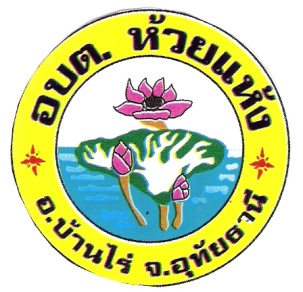    189 หมู่ที่  6  ตำบลห้วยแห้ง  อำเภอบ้านไร่ จังหวัดอุทัยธานี  61140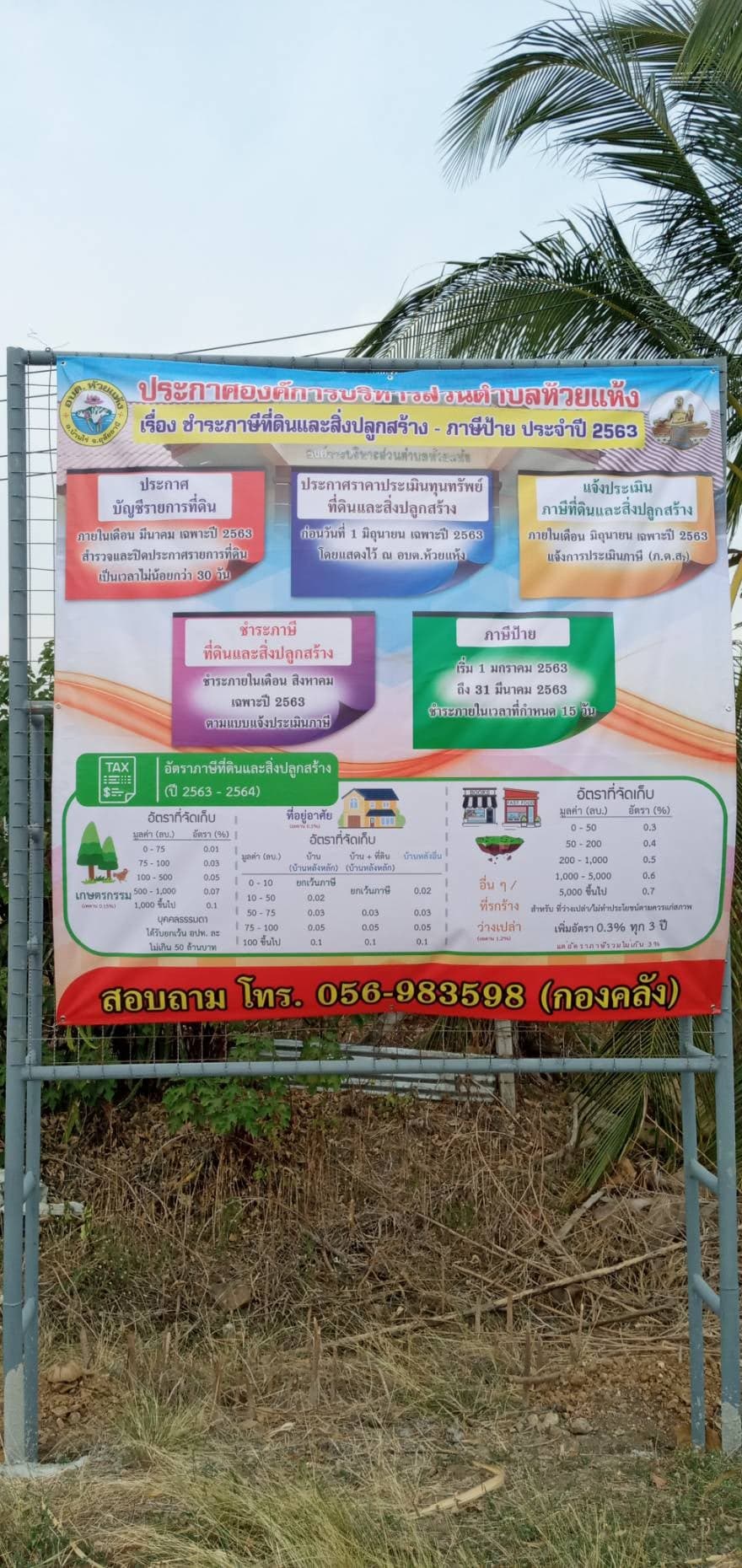 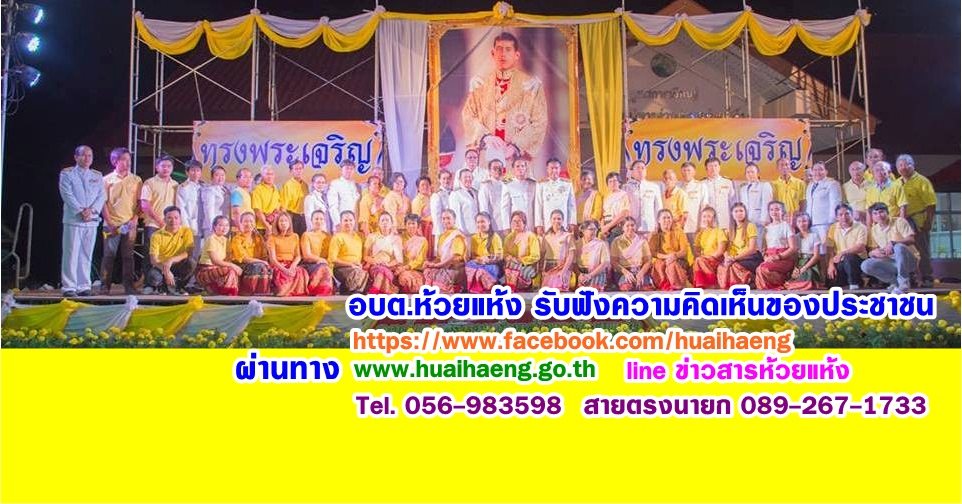 